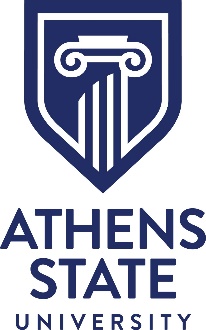 Originally Issued:   October 2013Revised:  March 7, 2016Revised:  November 10, 2017Revised:  May 10, 2018Revised:  July 19, 2018Revised:  August 6, 2019
Revised:  September 3, 2019
Reviewed:  November 4, 2021 EXTERNAL PROJECT SUPPORT SUMMARY / APPROVAL FORMTo be submitted prior to writing a project proposal The University recognizes that while projects can be significant financial resources for the University and its students, projects may also encumber the University with additional expenditures.   In an effort to ensure all internal and external resources are considered, individuals must submit the information listed below prior to writing a project proposal for the University.  The President and Vice President of Financial Affairs are the only individuals approved to execute contracts on behalf of the University.   Individuals(s) must be notified by the Office of University Advancement of approval before submitting project proposals to another agency.  The Office of University Advancement will forward a copy of this approval form to the Office of Financial Affairs.   After project is awarded, the Principal Investigator will be responsible for monitoring project progress and reporting.  All post-award project reporting must be submitted to the Business Office for reconciliation and approval by the Assistant Vice President of Finance (Business Manager) prior to submittal to the awarding agency.Failure to following this procedure could result in funding being declined or the University may designate alternate project leadership.Date:   Total Amount to Be Requested:  Proposed  Source of Funds:   Proposed  Project Title:  Identify which Athens State University Goal the project will help achieve: Expected Project Period (approx. dates): From:   	To:   Overall Purpose of the Project/Benefits for Athens State University and its Students (if funded): Major obligations for Athens State University if the project proposal is funded:Will other entities (organizations, agencies, etc.) be proposed as partners with Athens State University?Yes		No	If yes, list the agencies:Exhibit 2 Will Athens State students participate?  If so, how many? Please list the Athens State University employees who are to be paid from this project.  Are course release or overload costs built into this project?Are there administrative costs to be funded by the project? If so, how much? What direct or indirect costs will be asked of Athens (in kind or funds)?What will be reporting requirements?	 What will be the role of the Finance Officer in providing audit or financial reports?Have you worked with University Advancement and Financial Affairs on your project and budget?  YES      NO University Advancement – Who?      
 Financial Affairs – Who?                   Project Lead: _______________________________________________________	Date: _____________________Dean/Department Head______________________________________________	Date: _____________________Vice President (as appropriate): ________________________________________	Date: _____________________Vice President for Academic Affairs/Provost: ______________________________	Date: _____________________Vice President Financial Affairs: _________________________________________ 	Date: _____________________Vice President University Advancement: __________________________________   	Date: _____________________President: ___________________________________________________________ 	Date: _____________________